Для приведенной схемы гидропривода:3.2.1 Произвести описание данной схемы гидропривода;3.2.2 Произвести гидравлической расчет системы и выборгидроагрегатов;а) Произвести расчет гидромотора и выбрать его марку;б) Произвести выбор насоса и выбрать его марку;в) Произвести выбор гидроаппаратуры (распределителя, фильтра,обратного клапана);3.2.3 Произвести расчет трубопроводов.3.2.4 Произвести расчёт КПД гидропривода.3.2.5 Определить объём гидробака.3.2.6 Произвести тепловой расчет гидросистемы.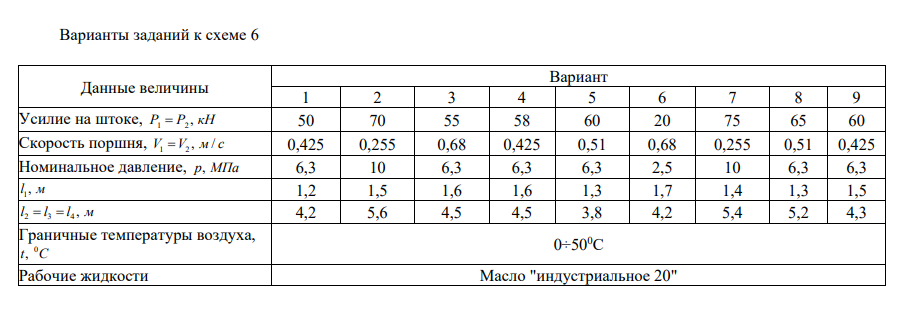 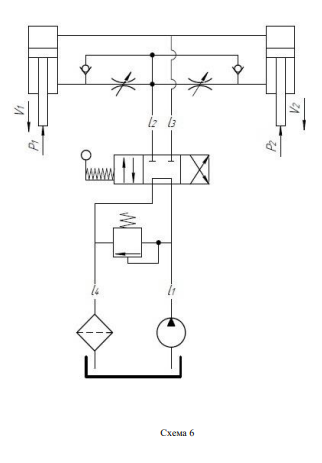 